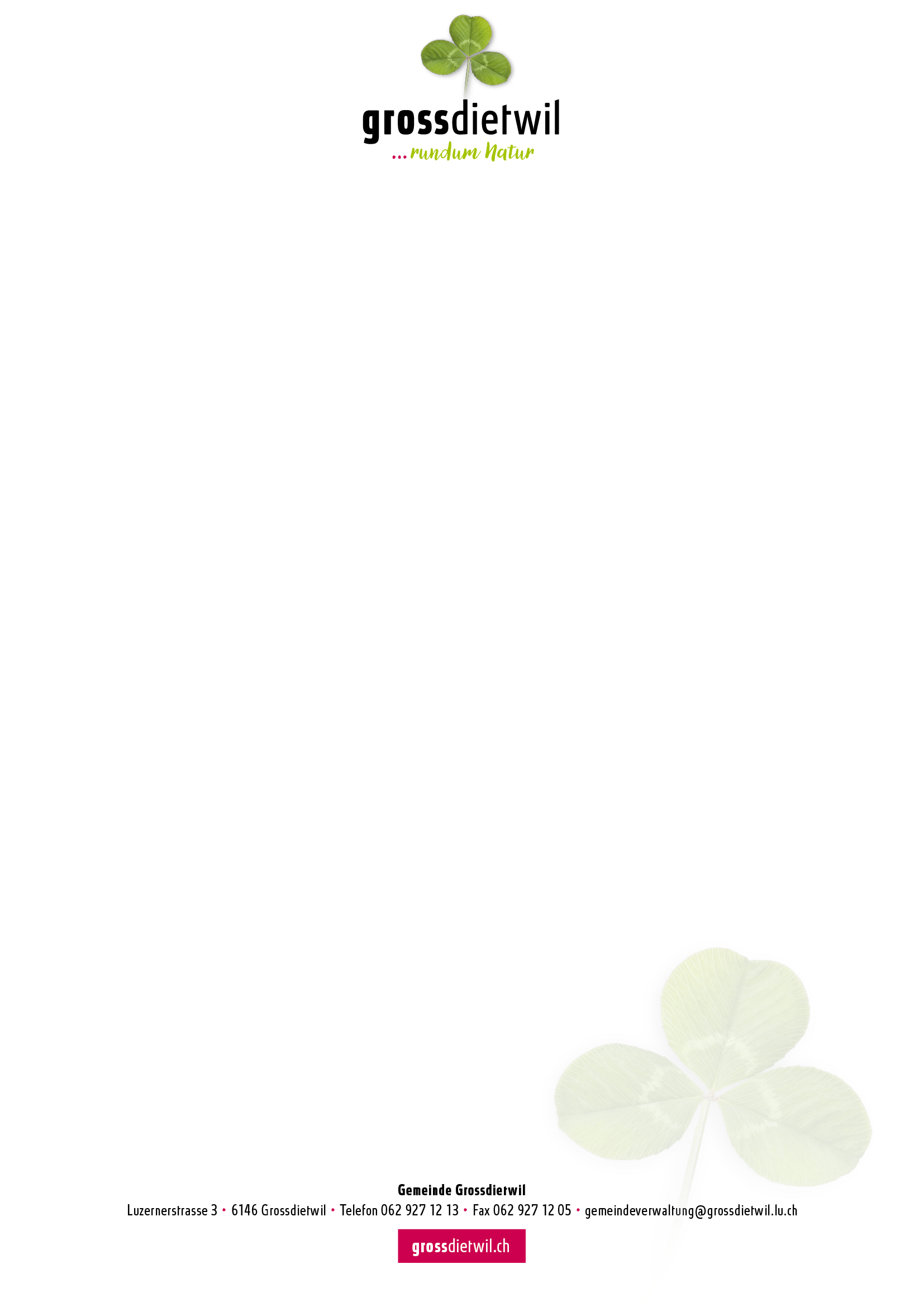 Gesuch um SOZIALHILFEInfos und Hinweise zum Ausfüllen der Gesuchs Anmeldung Die wirtschaftliche Sozialhilfe wird ergänzend zu Einnahmen wie Lohn, Arbeitslosentaggelder, Renten, Stipendien, Alimenten oder Unterstützung durch Verwandte, ausgerichtet. Durch die Sozialhilfeleistungen wird das soziale Existenzminimum sichergestellt, dies wird im Luzerner Sozialhilfegesetz §27 geregelt. Um Wirtschaftliche Sozialhilfe zu beantragen benötigt es das anschliessende Gesuch der wirtschaftlichen Sozialhilfe mit Kugelschreiber vollständig und wahrheitsgetreu ausgefüllt und unterschrieben. Nach der Durchsicht der Unterlagen nimmt die Gemeinde Grossdietwil Bereich Soziales mit Ihnen Kontakt auf. Werden die Unterlagen nicht vollständig eingereicht, kann auf das Gesuch nicht eingetreten werden bzw. es wird aufgrund der vorhandenen Unterlagen und Kenntnissen entschieden. Gemeinde Grossdietwil Bereich Soziales Sibylle Wyss, 6146 Grossdietwil 077 468 57 77 (Dienstagvormittag 09.00 – 11.30 Uhr); sibylle.wyss@grossdietwil.chName:	Vorname:Strasse:	PLZ / Wohnort:Heimatort:	Kanton:Nationalität:	______________________________Telefon Privat:	Telefon Geschäft:Telefon Mobil:	eMail:Konfession:	Geburtsdatum:AHV-Nummer:                                        Sprache:	Aufenthaltsbewilligung	 B	 C	 ____     anerkannte FlüchtlingeGültig bis:	________________________           nicht anerkannte FlüchtlingeZivilstand:  1.5	 ledig	 verheiratet		 verwitwet		 geschieden	 freiw. getrennt	 gerichtl. Getrennt		Seit:_______________________Konkubinat:	 ja,seit ____________	 neinWohngemeinschaft:	 ja	 neinMomentane Tätigkeit:		Arbeitgeber:Ausbildung / Erlernter Beruf:Anmeldung:  IV: Invalidenversicherung         am (Datum): _______________	   ALV: Arbeitslosenversicherung  am (Datum): _______________	   EL: Ergänzungsleistung            am (Datum): _______________	   HE: Hilflosenentschädigung:     am (Datum): _______________Wohnsitzverhältnisse:Zuzug an jetzigen Wohnort:	zugezogen von:Zuzug in den Kanton:		zugezogen von:Zuzug in die Schweiz:		zugezogen von:Zivilrechtliche / strafrechtliche Massnahmen:zuständige Behörde:Vormund, Beirat, Beistand, Schutzaufsicht:Art der Massnahme:Personalien Ehepartner / Ehepartnerin (auch des getrennt lebenden, geschiedenen oder verstorbenen) oder Lebenspartner / LebenspartnerinName:			Vorname:Geburtsdatum:		Heimatort:Adresse:Eltern (Name, Wohnort):Kinder des Gesuchstellers / der Gesuchstellerin:Name	Vorname	Geburtsdatum	Heimatort	Aufenthaltsort	e   = ehelich					ae = ausserehelichMutterschaftsbeihilfe: Eintrag (voraussichtlicher Geburtstermin)Im Haushalt des Gesuchstellers / der Gesuchstellerin lebende andere Personen wie Stiefkinder, Eltern, Partner usw.Name	Vorname	Geburtsdatum	Heimatort	Aufenthaltsort	Schule / Beruf / Tätigkeit (1.9)Arbeit und AusbildungEinkommenWeitere Einkommen aller im Haushalt lebenden Personen (z.B. Kinder usw.)Vermögen aller im Haushalt lebenden PersonenAusgaben, Schulden aller im Haushalt lebenden PersonenHaben Sie eine Rechtsschutzversicherung abgeschlossen?  ja	 neinWenn ja, bei welcher Versicherung (Name und genaue Adresse, Policen-Nr.)Bestehen Betreibungen:	  ja	 nein	Lohnpfändungen:	           ja	 neinSofern Sie sich damit einverstanden erklären, wird das  Grossdietwil den Betreibungsregister-Auszug direkt beim Betreibungsamt besorgen.Einverstanden:	 ja	 nein	
Unterschrift: _______________________________Wohnsituation: Miete	 WohneigentumKrankenkasse:Gründe der Hilfsbedürftigkeit:Problembeschreibung (materiell/finanziell, Arbeit, Gesundheit, soziale Beziehungen, Wohnen):Was wurde schon unternommen um das Problem zu beseitigen?Involvierte Stellen / Personen und deren Aufgabe / Auftrag:Erwartungen an das  Grossdietwil:Was ich / wir sonst noch erwähnen wollen:Angaben für Verwandtenunterstützung:zur Unterstützung verpflichtete Personen (Art. 328/329 ZGB) Kinder, Eltern, Grosseltern (Name, Adresse, Verwandtschaftsgrad)Post- / Bankverbindung für AuszahlungenDer/die Unterzeichnende erklärt:  Wirtschaftliche Sozialhilfe ist zur Deckung des sozialen Existenzminimums (Lebensunterhalt und Miete) zu verwenden. Ich nehme zur Kenntnis, dass die Gemeinde Altishofen Bereich Soziales keinen Negativsaldo auf meinem unten aufgeführten Bankkonto ausgleicht. Sofern die Sozialhilfe trotzdem zur Schuldentilgung auf dem Bank- oder Postkonto verwendet wird, liegt dies in der Verantwortung des Klienten. Eine Nachdeckung des monatlichen Existenzminimums durch die Gemeinde Altishofen Bereich Soziales wird abgelehnt. Diese Erklärung betrifft mein Bank-/Postkonto:Das angegebene Konto muss während dem Bezug von Leistungen eröffnet bleiben!ErklärungAls Unterzeichnende/r bestätige ich hiermit:dass alle dem  Grossdietwil gegenüber gemachten Angaben vollständig sind und der Wahrheit entsprechen. Ich nehme zur Kenntnis, dass bezogene wirtschaftliche Sozialhilfe unter unwahren oder unvollständigen Angaben oder infolge Verletzung der Meldepflicht der Gemeinde zurückzuerstatten ist.dass ich das Merkblatt vom  Grossdietwil über die wirtschaftliche Sozialhilfe erhalten und von dessen Inhalt Kenntnis genommen habe. Dieses bildet integrierender Bestandteil dieses Gesuches.dass ich allfällige Unterstützungsleistungen als Vorschuss anerkenne, die zurückzuerstatten sind, aus allfälligen Leistungen anderer Sozialversicherungsträger (z.B. SUVA, Pensionskassen usw.) sowie aus Erbschaften oder wenn günstigere Einkommens- und Vermögensverhältnisse es möglich machen (§ 37 SHG).dass ich anerkenne, dass wirtschaftliche Sozialhilfe, welche im Hinblick auf eine Rente der IV oder auf EL beim  bezogen wird, als Vorschussleistung im Sinne von Art. 85 bis Ziffer 2 b IVV bzw. Art. 22 Ziffer 4 ELV gilt. Eine allfällige Rentennachzahlung ist mit der Vorschussleistung zu verrechnen. Das Sozialamt Grossdietwil wird ermächtigt, den Rückforderungsanspruch direkt beim zuständigen Versicherer geltend zu machen.dass ich die Mitwirkungspflicht kenne. Ich bin mir bewusst, dass ich bei der Abklärung des Sachverhalts mitwirken muss und dass ich alle Unterlagen einreichen muss, die aus Sicht des es für die Abklärung des Sachverhalts von Bedeutung sind (§ 11 SHG).dass ich verpflichtet bin, dem  Grossdietwil umfassend und wahrheitsgetreu Auskunft zu geben. Insbesondere muss ich das  Grossdietwil über alle meine Einkünfte informieren und Veränderungen meiner persönlichen und / oder finanziellen Situation (genügend Einkommen, Vermögensanfall, Erbschaft usw.) sofort und unaufgefordert melden (§ 11 Abs. 2 SHG).Ich nehme zur Kenntnis, dass meine Verwandten gemäss Art. 328/329 ZBG grundsätzlich zur Hilfeleistung verpflichtet sind. Wird wirtschaftliche Sozialhilfe bezogen, prüft das Sozialamt Grossdietwil, unter Berücksichtigung der wirtschaftlichen Verhältnisse der Verwandten, eine allfällige Beitragsleistung.dass ich zur Kenntnis nehme, dass ein Gesuch um wirtschaftliche Sozialhilfe nicht geprüft werden kann und abgewiesen wird, wenn nicht alle notwendigen Unterlagen innert nützlicher Frist eingereicht werden.VollmachtDie / Der Unterzeichnende bevollmächtigt im Sinne des Art. 12 des Sozialhilfegesetzes (SHG) Stellen wie Steueramt, Krankenversicherer, Betreibungsamt, Fremdenpolizei, Arbeitslosenkasse, RAV, Versicherungen wie SUVA, AHV, IV, Pensionskassen u.a.m. den zuständigen Organen der Sozialhilfe die erforderlichen Auskünfte zu erteilen.Die Gesuchstellerin / der Gesuchsteller und die Ehegattin / der Ehegatte bestätigen mit ihrer / seiner Unterschrift, alle Angaben wahrheitsgetreu angegeben und die oben aufgeführte Erklärung und Vollmacht zur Kenntnis genommen bzw. deren Inhalt verstanden zu haben.Achtung:Das unterzeichnete Merkblatt für Empfänger/innen von wirtschaftlicher Sozialhilfe ist beizulegen!!!Ort/Datum: Unterschrift Gesuchsteller / Gesuchstellerin:Unterschrift Ehegatte / Ehegattin oderLebenspartner / Lebenspartnerin:FahrzeugabklärungNeuabklärung  RevisionsabklärungIch / Wir Name, Vorname, Geburtsdatum, Strasse, PLZ, Wohnort bestätige/n mit meiner/unserer Unterschrift, dass ich/wir kein/e Fahrzeuge besitze/n (Auto, Motorrad, Schiff, Wohnwagen usw.) Fahrzeuge besitze/n (Auto, Motorrad, Schiff, Wohnwagen usw.) Wenn ja, welche: 1. Fahrzeug 				2. Fahrzeug Fahrzeugtyp:     ____________________         	____________________ Nummernschild: ____________________ 		____________________ Kilometerstand: ____________________ 		____________________ Wert: 		____________________ 		____________________ Leasing?  JA   NEIN 					 JA   NEIN Ich erteile zudem der Gemeinde Grossdietwil Bereich Soziales, Luzernerstrasse 3, 6146 Grossdietwil hiermit die Vollmacht, dass diese Fahrzeuge bei entsprechenden Stellen (z.B. Strassenverkehrsamt, Polizei usw.) überprüft werden dürfen. Ort/Datum: _________________________ Klient / Klientin 					Ehepartner/Konkubinats Partner___________________________	__________________________VollmachtDie unterzeichnete Person, 
        
bevollmächtigt die Sozialvorsteherin Sibylle Wyss-Häfliger, 6146 Grossdietwil, Auskünfte bei Drittpersonen einzuholen.Ort, Datum:______________________________ 	Unterschrift AbtretungserklärungDie unterzeichnete Person, 




(genaue Personalien angeben)
        
tritt ihre Ansprüche gegenüber der Invalidenversicherung ALVBVGUVGKrankentaggelderWeitere

in jenem Umfang an das  Grossdietwil, der Gemeinde Grossdietwil, 6146 Grossdietwil ab, wie dieses ihr Vorschusszahlungen im Sinne von Art. 22 Abs. 2 lit. a ATSG leistet.Ort, Datum _____________________________	Unterschrift Notwendige Unterlagen Wir bitten Sie, die Kopien der Unterlagen vollständig beizulegen. Fehlende Belege führen zu Verzögerungen in der Bearbeitung. Unterlagen Personalien AusländerausweisID oder Pass Scheidungs- / Trennungsurteil (Sorgerecht-Entscheid) Unterhaltsvertrag Gesuch um Eheschutzmassnahmen Kinderzulagen Unterlagen Wohnen Mietvertrag Letzte Mietzinsquittung Untermietvertrag Police Haftpflichtversicherung Unterlagen bei WohneigentumSchatzungsanzeigeHypothekarzinsabrechnungen der letzten vier QuartaleUnterlagen Arbeitslosenkasse Anmeldebestätigung vom Arbeitsamt Letzten 3 Abrechnungen der Arbeitslosenversicherung Sämtliche Verfügungen der Arbeitslosenkasse Betreff Einstelltage Aktueller RAV Termin Unterlagen Arbeit Arbeitsvertrag von (allen; Ehemann, Ehefrau, erwerbstätige Kinder im selben Haushalt) Fremdbetreuung Kinder bei Arbeit Kündigungsschreiben, Arbeitszeugnis Aktuelles Arztzeugnis Aktueller Lebenslauf / Bewerbung Unterlagen Krankenkasse Aktuelle Krankenversicherungspolice Verfügung der Prämienverbilligung Unterlagen Einkommen Aller Personen im selben Haushalt (Antragssteller, Ehemann, Ehefrau, aller Mitbewohner, erwerbstätige Kinder usw.) Lohnabrechnung der letzten 3 Monate Lohnabrechnung Nebenverdienst oder Zweitverdienst der letzten 3 Monate Ergänzungsleistung: Verfügung AHV, IV, BVG Rente Abrechnungen, Verfügungen, Einsprachen Unfall oder Krankentaggelder Abrechnungen, VerfügungenUnfall-Renten Verfügungen Unterlagen Pensionskasse Alimenten Zahlungen UnterhaltsvertragUnterlagen Vermögen Aller Personen im selben Haushalt (Antragssteller, Ehemann, Ehefrau, aller Mitbewohner, erwerbstätige Kinder usw.) Original-Belege über Vermögen der letzten 5 Monate aller Personen im Haushalt o alle Post- und / oder Bankkontoauszüge (auch Kinderkontos), Wertschriften,   Sammlungen usw.Kreditkartenabrechnung Sperrkonto Freizügigkeitspolice/-konto, Vorsorgekonto Police Lebensversicherung Letzte Steuereinschätzung, Veranlagungsprotokoll FahrzeugausweisFahrzeugversicherungspoliceLeasingvertrag Fahrzeug Belege über Schulden, Betreibungsauszug, Kreditverträge, Leasingverträge Unterlagen Grund- und WohneigentumUnterlagen Konkubinat / Wohnpartner Konkubinats Vertrag Einkommensnachweis der 3 letzten Monate von Ihrer/m Partner/in oder des/r Wohnpartner/in Vermögensnachweis der 3 letzten Monate von Ihrer/m Partner/i oder des/r Wohnpartner/inUnterzeichnete UnterlagenWSH GesuchMerkblatt für EmpfängerInnen von wirtschaftlicher SozialhilfeFahrzeugabklärungVollmachtAbtretungserklärungAngaben zur Person (Gesuchsteller/Gesuchstellerin):Abgabedatum aller Unterlagen:Gesuchsteller / inEhe- oder Lebenspartner / inAusbildung(höchste abgeschlossene Ausbildung) Schulbesuch weniger als 7 Jahre obligatorische Schule Anlehre Berufslehre / Vollzeit Berufsschule höhere Fach- oder Berufsausbildung Maturitäts- / Diplommittelschule Uni / Hochschule / Fachhochschule Schulbesuch weniger als 7 Jahre obligatorische Schule Anlehre Berufslehre / Vollzeit Berufsschule höhere Fach- oder Berufsausbildung Maturitäts- / Diplommittelschule Uni / HochschuleErlernter Beruf __________________________ __________________________ __________________________ __________________________ __________________________ __________________________Erwerbssituation selbständig (Einzel-Firma, AG, GmbH, usw.)   1.0 angestellt in eigener Firma regelmässig angestellt zeitlich befristeter Vertrag Arbeit auf Abruf Gelegenheitsarbeit mitarbeitendes Familienmitglied in der Lehre Arbeitsintegrationsprogramm Ausgesteuert, in Programm auf Stellensuche (Arbeitsamt) auf Stellensuche (nicht Arbeitsamt) in Ausbildung (ohne Lehrlinge) Haushalt, familiäre Gründe Rentner (AHV, IV, SUVA usw.) vorübergehend arbeitsunfähig Dauerinvalidität selbständig angestellt in eigener Firma regelmässig angestellt zeitlich befristeter Vertrag Arbeit auf Abruf Gelegenheitsarbeit mitarbeitendes Familienmitglied in der Lehre Arbeitsintegrationsprogramm Ausgesteuert, in Programm auf Stellensuche (Arbeitsamt) auf Stellensuche (nicht Arbeitsamt) in Ausbildung (ohne Lehrlinge) Haushalt, familiäre Gründe Rentner (AHV, IV, SUVA usw.) vorübergehend arbeitsunfähig DauerinvaliditätAdresse 
Arbeitgeber(letzter Arbeitgeber)Anstellung von / bisAnstellung alsPensumLohnGesuchsteller / inUnbedingt notwendige Beilagen für die Behandlung des GesuchsEhe- oder Lebenspartner / inUnbedingt notwendige Beilagen für die Behandlung des GesuchsErwerbseinkommen ja  1.1	 nein ja  1.1           neinSozialversicherungsleistungenArbeitslosenversicherungMutterschaftsversicherungAHV / AltersrenteSUVA-RenteIV-RenteEL / ErgänzungsleistungenHilflosenentschädigung Witwen- / Waisen- / KinderrenteBVG / PensionskassenrenteAndere Renten ja  1.2	 nein ja  1.3	 nein ja  1.3	 nein ja  1.3	 nein ja  1.3	 nein ja  1.3	 nein ja  1.3	 nein ja  1.3	 nein ja  1.3	 nein ja  1.3	 nein ja  1.3	 nein ja  1.2           nein ja  1.3           nein ja  1.3           nein ja  1.3           nein ja  1.3           nein ja  1.3           nein ja  1.3           nein ja  1.3           nein ja  1.3           nein ja  1.3	 nein ja  1.3	 neinTaggelderKrankenversicherung TaggeldInvalidenversicherung TaggeldUnfallversicherung TaggeldAndere Taggelder (Militär usw.) ja  1.4	 nein ja  1.4	 nein ja  1.4	 nein ja  1.4	 nein ja  1.4           nein ja  1.4           nein ja  1.4           nein ja  1.4           neinUnterhaltsbeiträgeFrauenalimenteKinderalimenteAlimentenbevorschussung ja  1.5	 nein ja  1.5	 nein ja  1.5	 nein ja  1.5           nein  ja  1.5           nein  ja  1.5           neinWer?Weitere Einkommen(Haben weitere Mitglieder der Unterstützungseinheit Einkünfte?) ja	 neinEinkommen aus Vermögen ja	 neinKinderzulagen ja	 neinKinderrente ja	 neinStipendien oder Ausbildungsbeiträge ja  1.1	 neinEL zu AHV / IV ja	 neinWer?Motorfahrzeug(e) ja  1.11	 neinBank- und/oder Postkontoguthaben ja  1.11	 neinSparhefte ja  1.11	 neinWertschriften(Aktien, Obligationen, Fondsanteile usw.) ja  1.11	 neinPensionskasse / Sperrkonto ja  1.11	 neinWohneigentum / Liegenschaften ja  1.11	 neinLebensversicherung ja  1.10	 neinWarenvorräte ja  1.10	 neinSammlungen ja  1.10	 neinSchenkungen ja  1.10	 neinWeitere Vermögenswerte ja  1.10	 neinWer?Weitere Versicherungsprämien(Haftpflicht, Motorfahrzeug usw.) ja  1.10	 neinMietzinsrückstände ja  1.13	 neinAusstehende Krankenkassenprämien ja  1.13	 neinUnterhaltsbeiträge Ehepartner/Kind(er) ja  1.5	 neinHypothekardarlehen ja  1.12 / 1.13	 neinAndere Schulden ja  1.12 / 1.13	 neinAHV-Beitragspflicht erfüllt? ja	 neinEltern
Gesuchsteller/in:Beruf/Tätigkeit:Wohnadresse:Erwachsene Kinder:Beruf/Tätigkeit:Wohnadresse:Erwachsene Kinder:Beruf/Tätigkeit:Wohnadresse:Eltern Ehegattin/
Ehegatte des/der Gesuchsteller/in:Beruf/Tätigkeit:Wohnadresse:FinanzinstitutKontoinhaber / Kontoinhaberin BankName/Vorname:Kontonummer: PostAdresse:Bank (Name):PLZ / OrtOrt: